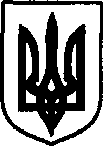 УКРАЇНАДунаєвецька міська рада VII скликанняР І Ш Е Н Н ЯСорок шостої (позачергової) сесії13 грудня 2018 р.                                               Дунаївці                                        №12-46/2018р Про заміну сторони в договорі про встановлення особистого строкового платного сервітутуРозглянувши заяви Сімоняна М.Г. та Сірого В.М. про часткове внесення змін до договору про встановлення особистого строкового платного сервітуту №28 від 15.02.2011 року в частині заміни севітуарія, керуючись пунктом 34 частини 1 статті Закону України «Про місцеве самоврядування в Україні», ч.1 ст.7 Закону України «Про оренду землі», враховуючи пропозиції спільного засідання постійних комісій від 13.12.2018 р., міська рада ВИРІШИЛА:Внести часткові зміни до договору про встановлення особистого строкового платного сервітуту №28 від 15.02.2011 року, а саме:а) преамбулу договору про встановлення особистого строкового платного сервітуту №28 від 15.02.2011 року викласти в слідуючій редакції:Дунаєвецька міська рада в особі міського голови Заяць Веліни Владиславівни діючого на підставі ст.42 Закону України «Про місцеве самоврядування в Україні», рішення Дунаєвецької міської ради №12-46/2018р. від 13 грудня 2018 року	(прізвище, ім'я та по батькові фізичної особи,    найменування юридичної особи)з одного боку, та Сірий Вадим Миколайович, паспорт серія НВ №765527 виданий Дунаєвецьким РВ УМВС України в Хмельницькій області 24.09.2016р., ідентифікаційний номер 3083123514    з другого, 			     (прізвище, ім'я та по батькові фізичної особи, найменування юридичної особи)б) реквізити сторін викласти в слідуючій редакції:Реквізити сторін5.  У п'ятиденний строк після підписання додаткової угоди до договору про встановлення особистого строкового платного сервітуту надати копію додаткової угоди Дунаєвецькому Управлінню ГУ ДФС у Хмельницькій області та в відділ у Дунаєвецькому районі головного управління Держгеокадастру в Хмельницькій області.2. Направити рішення Дунаєвецькому Управлінню ГУ ДФС у Хмельницькій області.3. Контроль за виконанням рішення покласти на заступника міського голови С.Яценка, земельно-архітектурний відділ апарату виконавчого комітету Дунаєвецької міської ради (В.Макогончук) та постійну комісію з питань містобудування, будівництва, агропромислового комплексу, земельних відносин та охорони навколишнього природного середовища (голова комісії С.Кобилянський).Міський голова 	В. ЗаяцьОрендодавець Дунаєвецька міська рада в особі міського голови          (прізвище,  ім'я  та  по батькові фізичної  особи) Заяць Веліни Владиславівни                            паспортні дані (серія, номер, ким і коли виданий), Діючого на підставі ст.42 Закону України «Про місцеве самоврядування в Україні»,          установчого документа (назва,  ким  і  коли  затверджений), __________________________________відомості про державну реєстрацію та банківські реквізити)Місце проживання фізичної особи, місцезнаходження юридичної особи________32400 Хмельницька область___                                (індекс, область, район, місто,________м.Дунаївці, вул.Шевченка,50                          село, вулиця, номер будинку та квартири)Ідентифікаційний код ___04060714__                                                                     (юридичної особи) Орендар _______ Сірий Вадим Миколайович _(прізвище,  ім'я  та  по батькові фізичної  особи)_____паспорт серія НВ №765527,______                         паспортні дані (серія, номер, ким і коли виданий),виданий Дунаєвецьким РВ УМВС України внайменування  юридичної особи, що діє на підставі установчого документаХмельницькій області 24.09.2016 року_         (назва,ким і коли затверджений), відомості про державну                                              реєстрацію та банківські реквізити)Місце проживання фізичної особи, місцезнаходження юридичної особи_______Хмельницька область_________                                                 (індекс, область,___м.Дунаївці, вул.Шевченка 127, кв.5                      район, місто, село, вулиця, номер будинку та квартири)Ідентифікаційний номер __3083123514__                                                                     (фізичної особи)